PONEDELJEK, 11.5.2020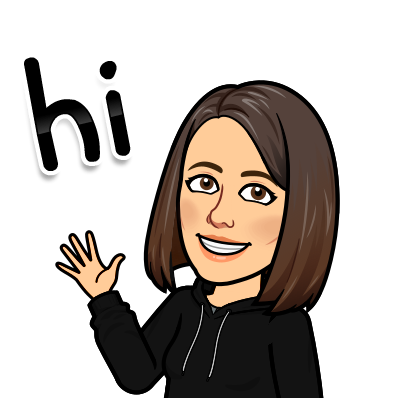 NE POZABI.DO SREDE 13.5.2020 MORAŠ ODDATI ZAPISANO OBNOVO V WORDOVEM DOKUMENTU (ČE RES NIMAŠ TE MOŽNOSTI, OBNOVO ČITLJIVO NAPIŠI NA LIST ter pošlji fotografijo).NA KONCU NAVODIL SEM PRILOŽILA MERILA ZA OCENJEVANJE (PISNEGA IN USTNEGA DELA).ŠPORT (1 ura) Navodilo za tvoje delo:Pripravljamo se na opravljanje nalog, ki so nam še ostale v program ŠPORTNE ZNAČKE MARTIN KARPAN.Opraviti boš moral naslednje naloge:
a) SONOŽNO PRESKAKOVANJE KOLEBNICEb) UDAREC Z NOGO OB STENOc) KOLESARJENJE (nadomesti nalogo PLEZANJE PO ŽRDI)D) PLAVANJE (ki ga letos žal ne bomo mogli opraviti)Oglej si posnetek, ki prikazuje udarec z notranjim delom stopala.http://www.nogometni-trener.com/2009/11/vaja-podaje-zoge-z-notranjim-delom-stopala-video/Tvoja naloga je: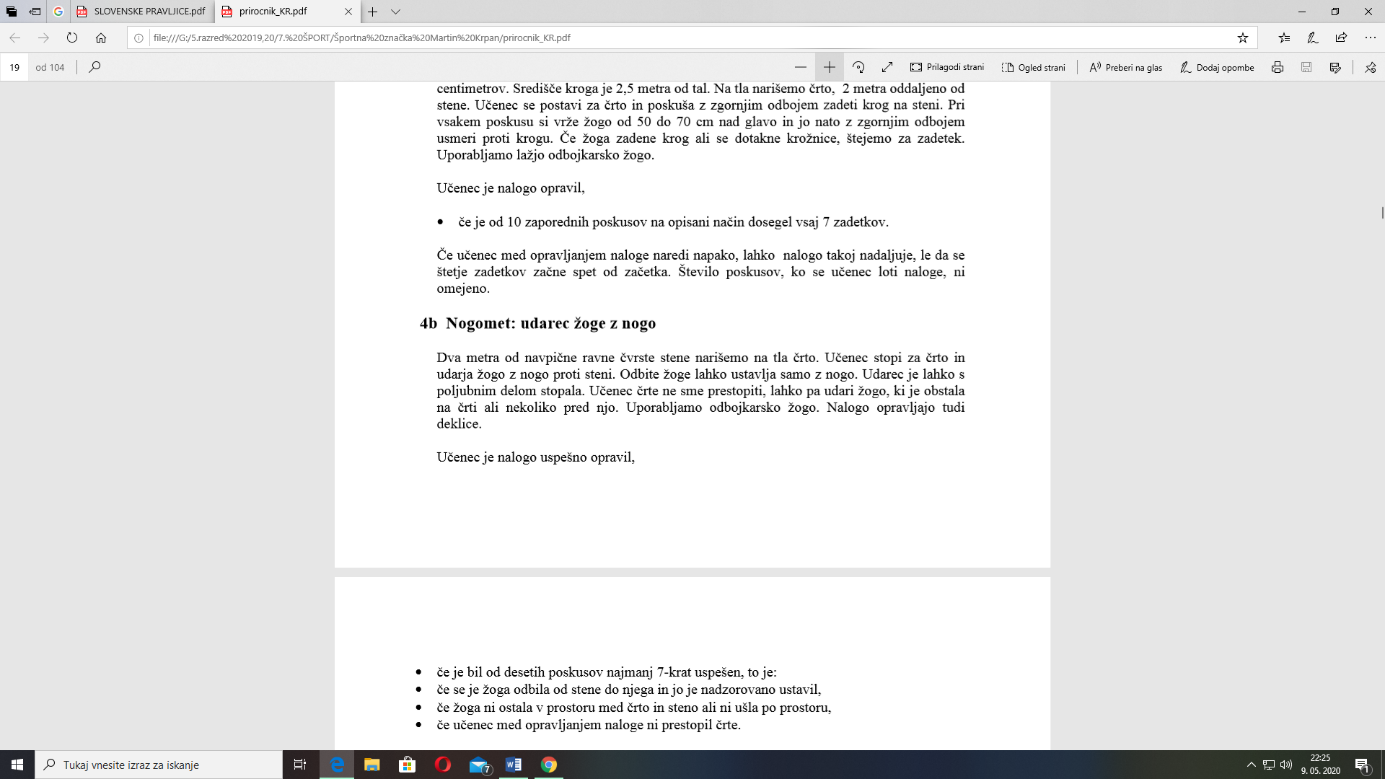 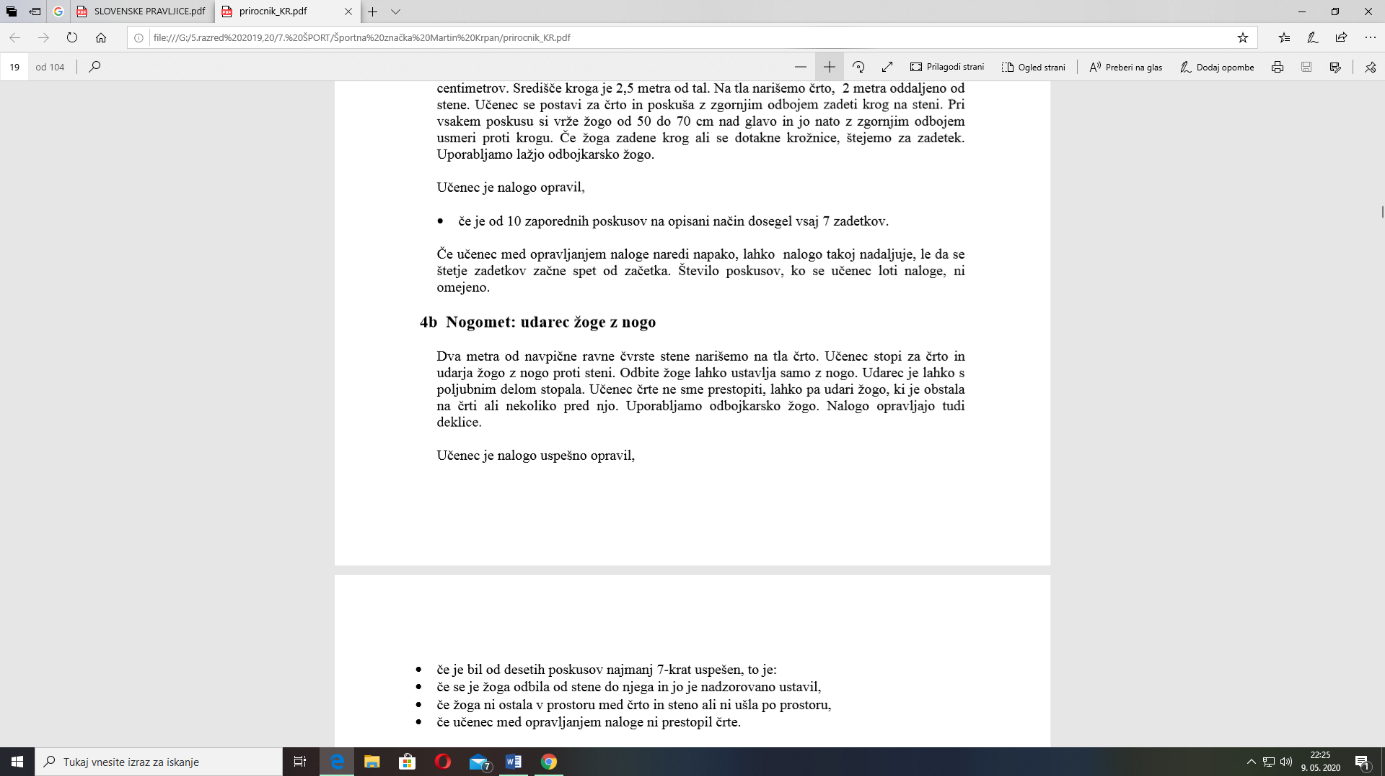 Vzemi žogo in se preizkusi v izzivu. Ko ti bo naloga uspela, pošlji sliko in podatek, kakšen je bil tvoj rezultat (št. uspešnih udarcev).Do prihodnjič poiški kolebnico ali dovolj debelo vrv, ki ti bo služila kot kolebnica.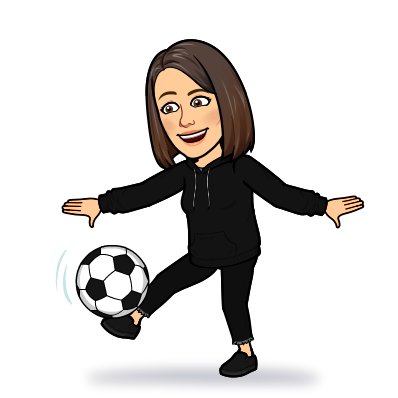 @ Pošlji dokaz o opravljeni nalogi do ponedeljka, 18.5.2020. MATEMATIKA (1 ura) 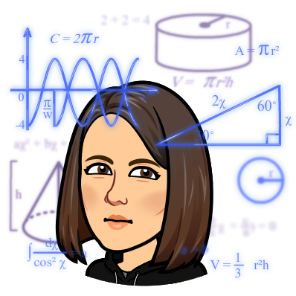 Navodilo za tvoje delo:Reši v DZ str. 23 4.nalogo (račune zapisuj v zvezek).Reši v DZ str. 24.Učenci, ki sprejmete izziv za *****, pa rešite  še dodatno nalogo na DZ str. 25.REŠITVE NALOG NAJDEŠ NA KONCU DANAŠNJIH NAVODIL (PREGLEJ SI NALOGE SAM, KO KONČAŠ Z REŠEVANJEM)SLOVENSKI JEZIK (2 uri)Navodilo za tvoje delo:NAVODILA ZA TVOJE DELOPreberi si vremendko napoved v DZ str. 108.Rešite naloge povezane s to vremensko napovedjo v DZ str. 109, 110 (samo 10 nal) in 111.Naredi še zapis v zvezek.DRUŽBA (1 ura)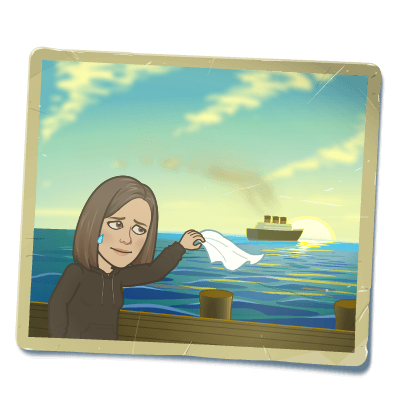 Navodila za tvoje delo:Če še nisi, si preberi besedilo v učbeniku str. 108- 111 ali si oglej ppt predstavitev SLOVENIJA IN EU.Zapis v zvezekZa vedoželjne pa še KVIZ O EU na naslednji povezavi:https://europa.eu/learning-corner/quiz_slREŠITVE NALOG PRI MATEMATIKI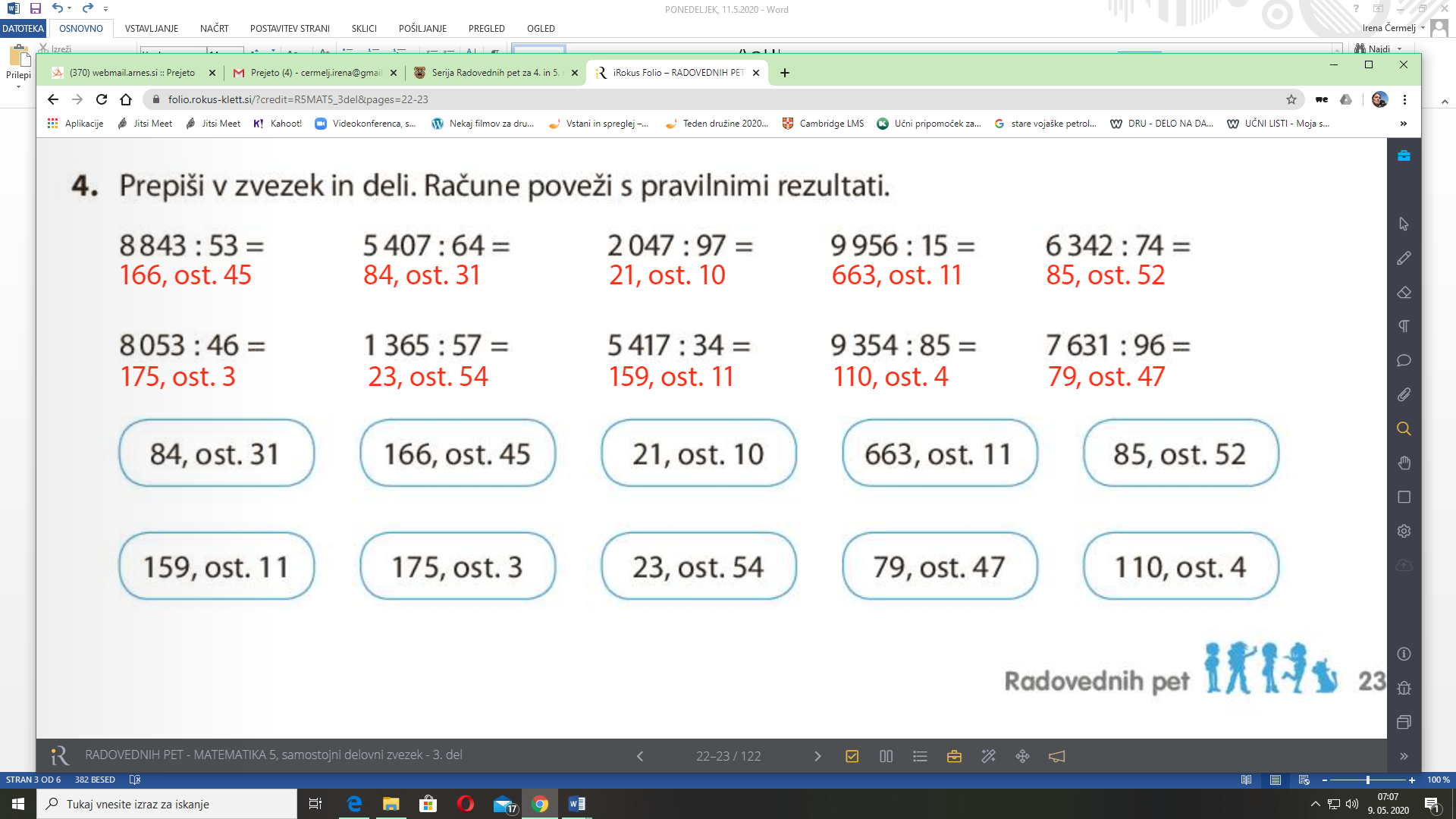 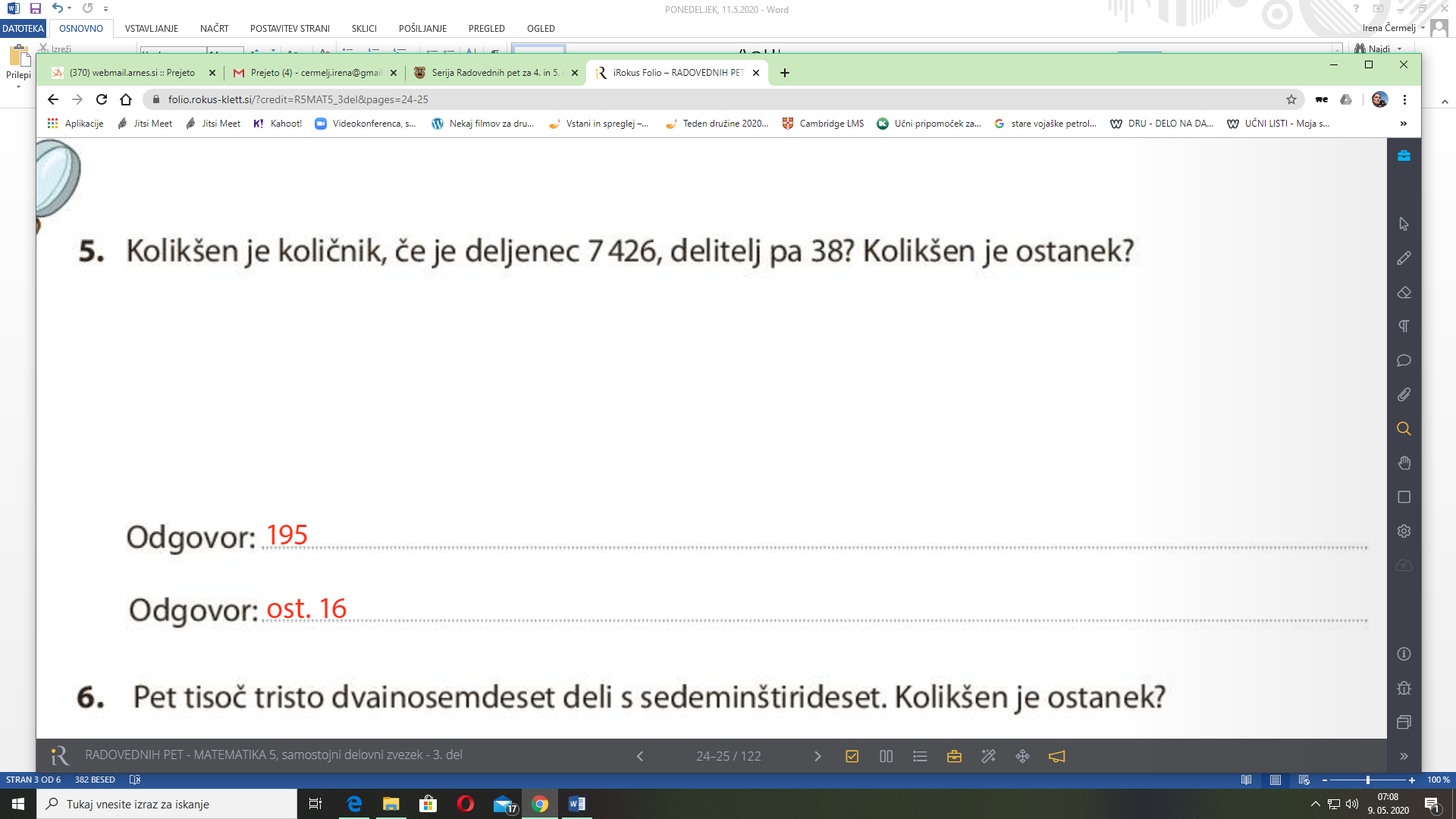 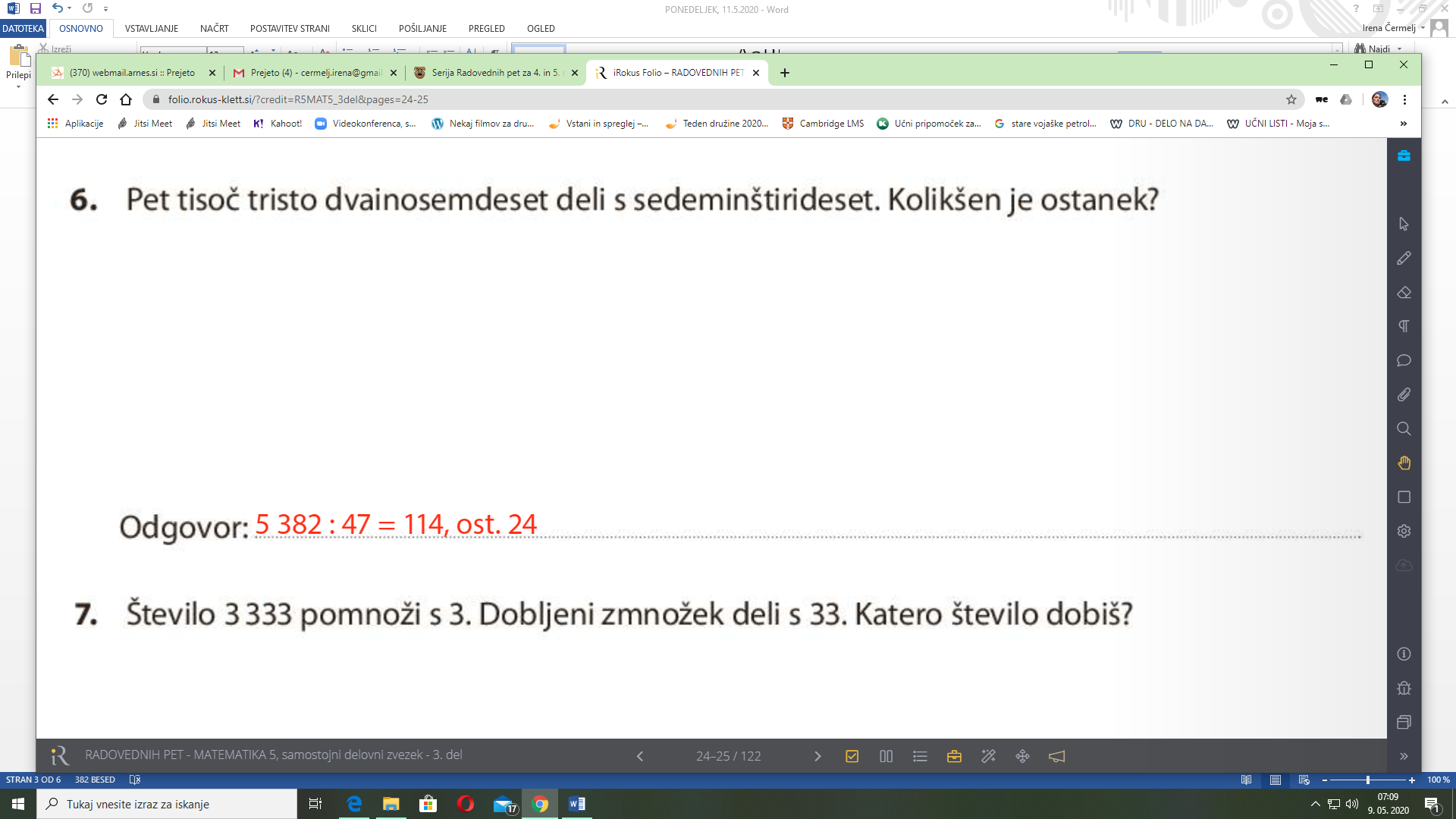 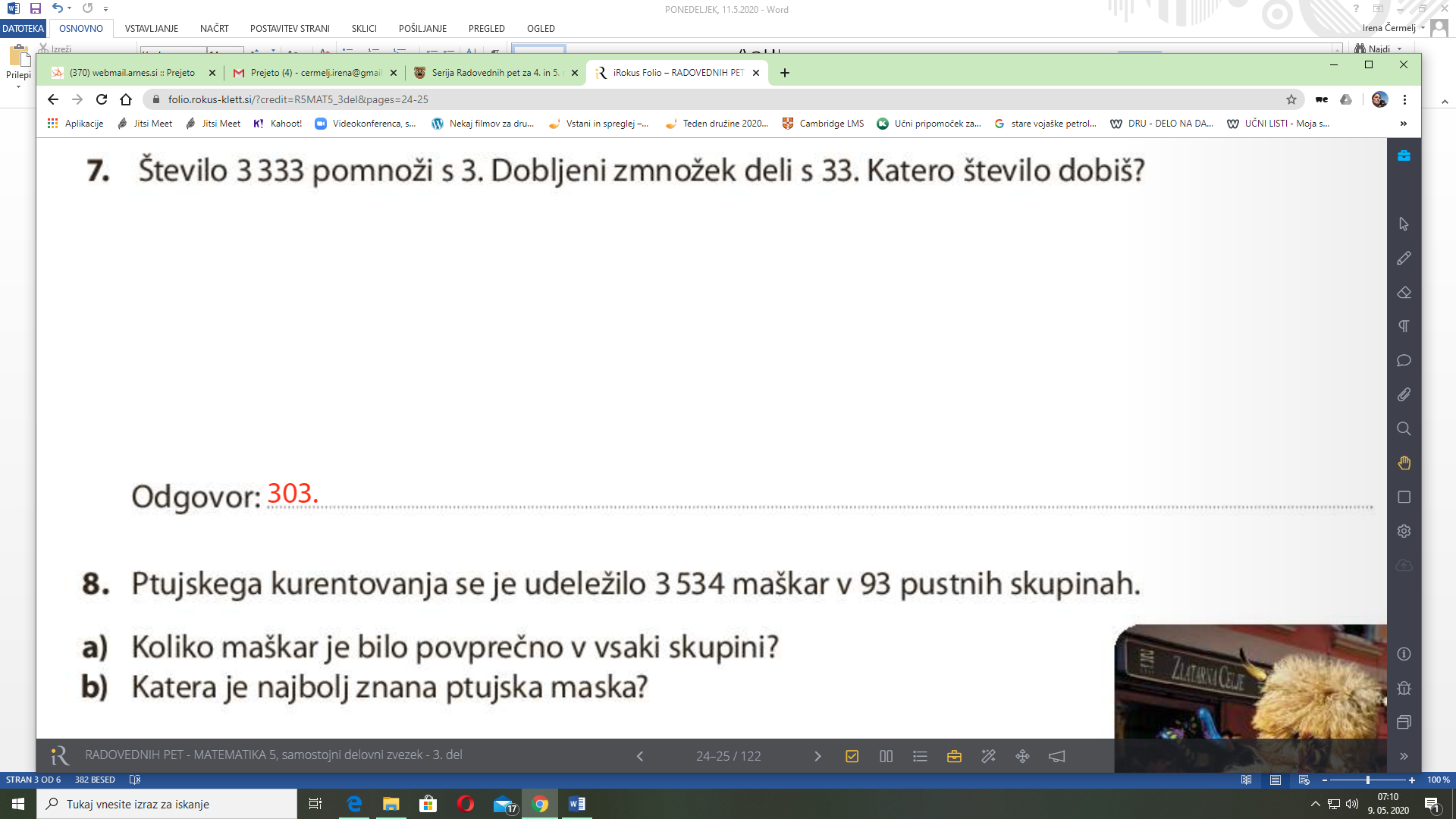 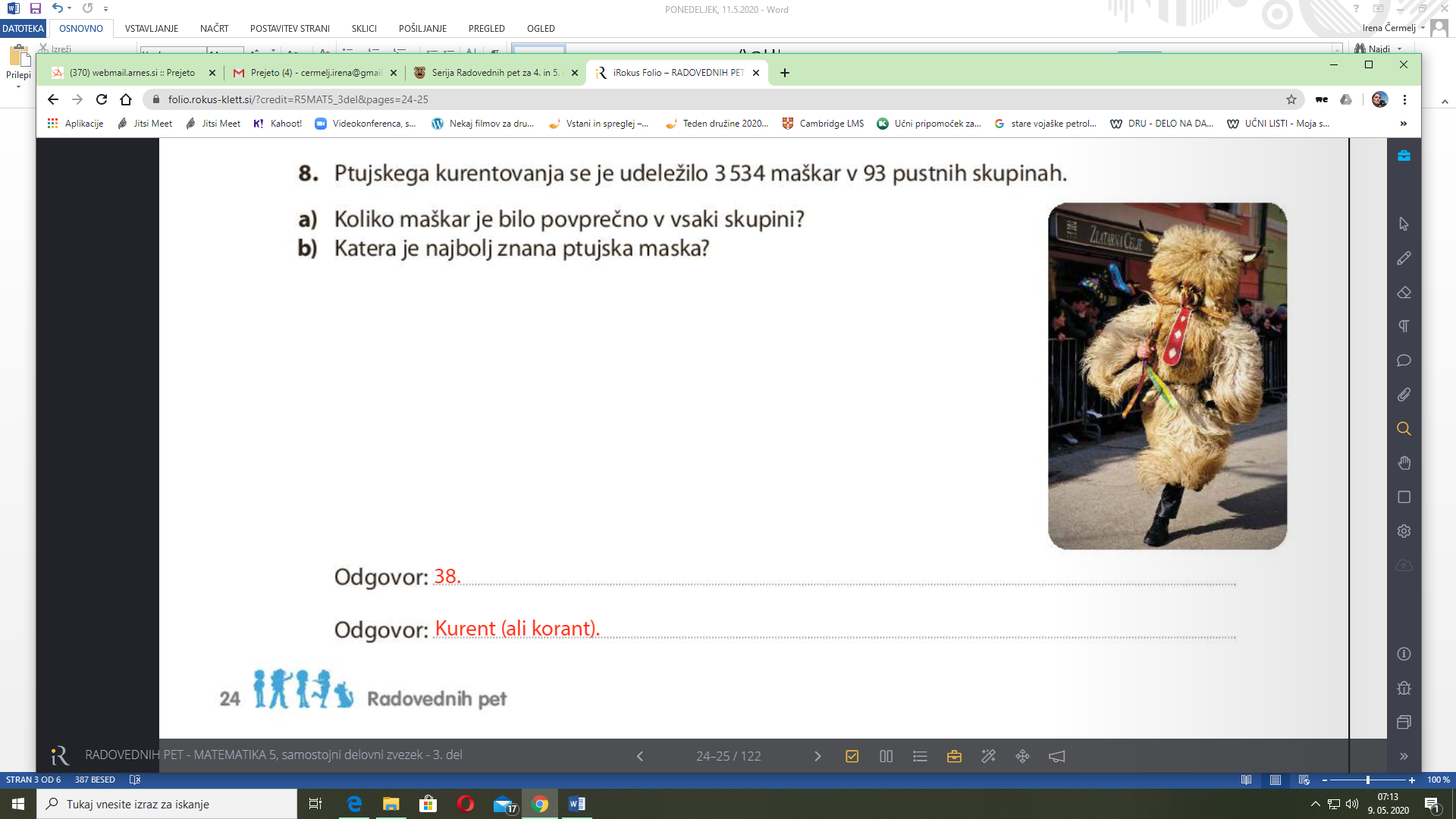 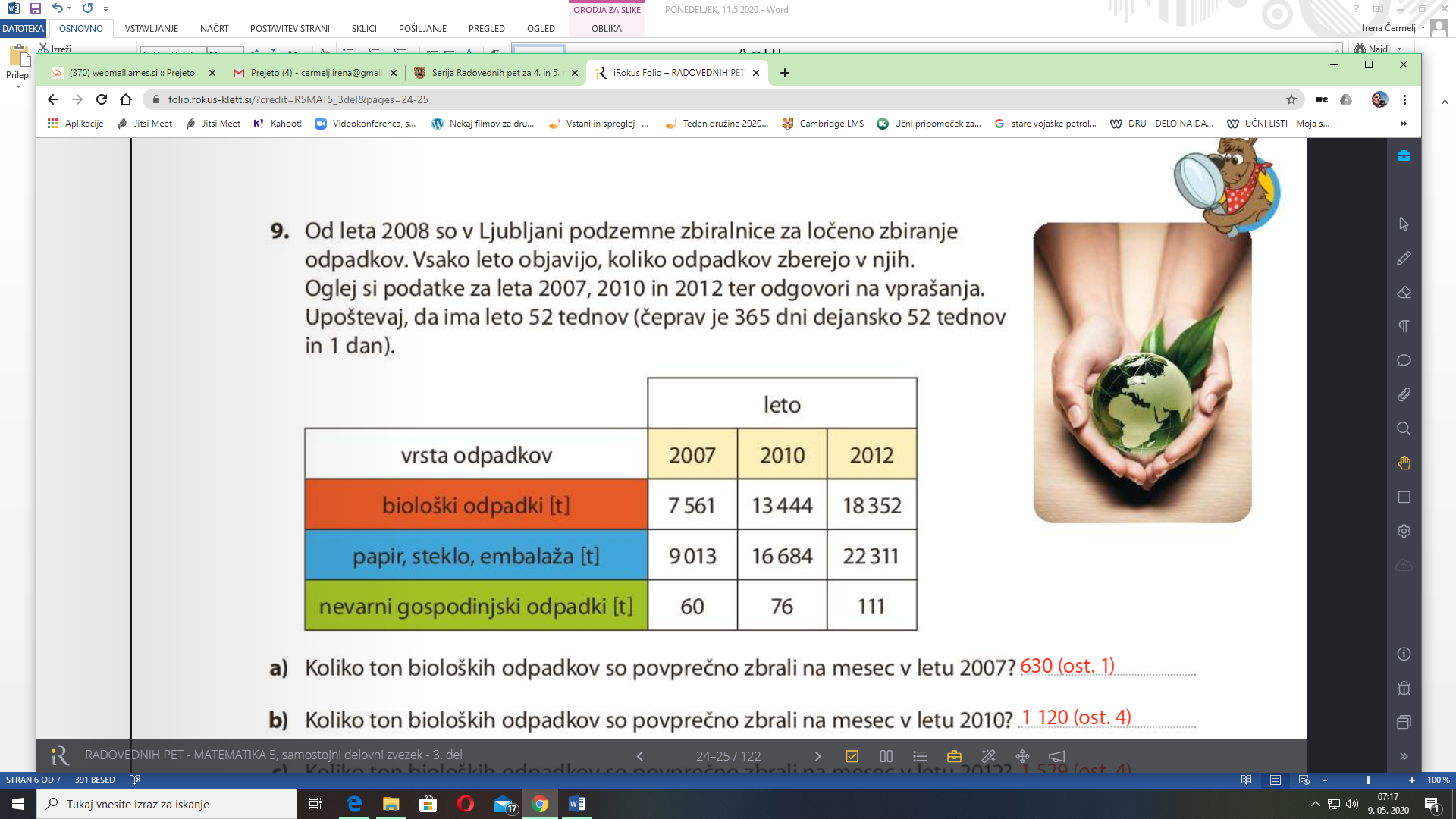 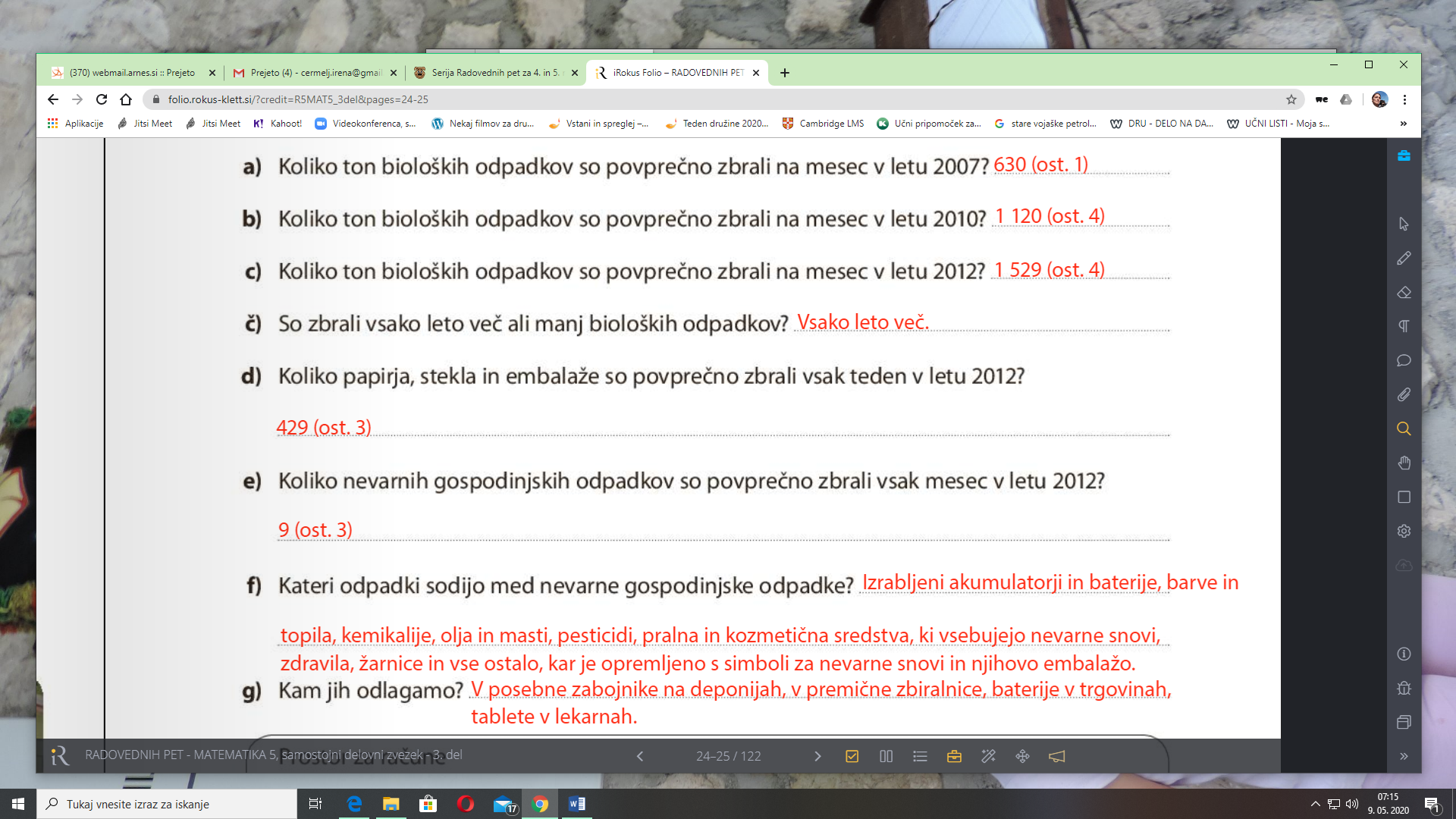 KRITERIJI IN MERILA ZA OCENJEVANJE:PISNI DEL:USTNI DEL:ODL (5)- 10, 9 točkPDB (4)- 8,7 točkDB (3)- 6 točkZD (2)- 5 točkNZD (1)- 4 točke                in manj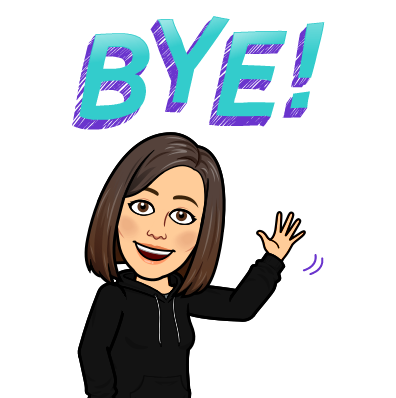 ŠPORT (1)UDAREC ŽOGE Z NOGO OB STENOZa športno značko Martin KrpanMATEMATIKA (1)UTRJEVANJE PISNEGA DELJENJA DZ str.23/ 4.nalDz str. 24*****DZ str. 25SLOVENŠČINA (2)KAKO SE ZNAJDEMO V VREMENSKI NAPOVEDI?Dz STR. 108, 109, 110 (SAMO 10.NAL) IN 111ZAPIS V ZVEZEKDRUŽBA (1)EVROPSKA UNIJA IN SVETZapis v zvezekKako se znajdemo v vremenski napovedi?Vremenska napoved je besedilo, s katerim vremenoslovci obveščajo ljudi, kakšno je vreme danega dne in kakšno bo v prihodnjih dneh.Najdemo jo v časopisih, revijah, na spletu, slišimo zanjo po radiu, televiziji…Sestavljena je iz NEBESEDNEGA DELA (zemljevid, piktogrami) IinBESEDNEGA DELA. NALOGA: Poišči vremensko napoved in jo zalepi. Označi besedni IN nebesedni del vremenske napovedi. Moj primer: 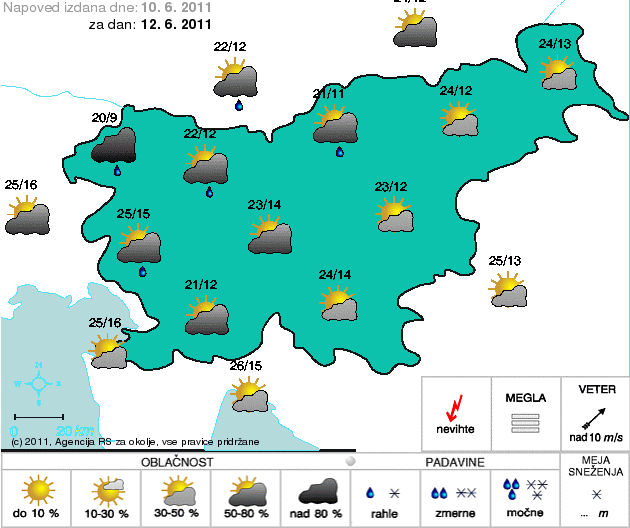 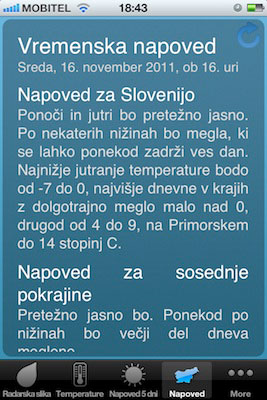 EVROPSKA UNIJA IN SVET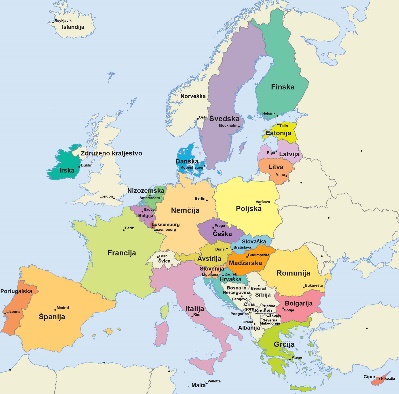 Unija= zveza, skupnostEvropska unija je skupina 27 držav v Evropi. Te države so se združile, da bi njihovi prebivalci živeli bolje, lažje in varneje. Dogovorile so se, da bodo sodelovale in si pomagale. Simboli EU: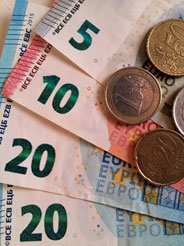 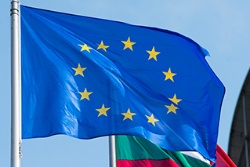 ZASTAVADENAR-EVROGESLO: Združeni v različnostiDAN EVROPE: 9.majHIMNA: Ludwig van Beethoven: Oda radostiKako deluje EU? Ima 3 glavne ustanove: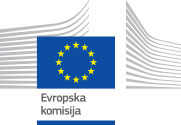 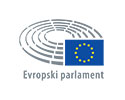 Evropska komisija 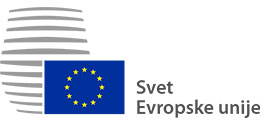 Evropski parlament Svet Evropske unije Pomen EU za Slovence:EU ljudem omogoča, da neovirano potujejo ali se selijo iz ene države v drugo. Živijo, študirajo in delajo lahko v vsaki državi EU.V vsaki državi smo upravičeni do zdravniške pomoči.…Nismo le prebivalci Slovenije in EU, ampak smo prebivalci sveta, ki smo med seboj povezani in odvisni drug od drugega. Besedilo je vsebinsko smiselno in povezano ter smiselno razdeljeno na odstavke. 21,510,50Besedilo je ustrezno dolgo (ne preveč podrobno oz. ne preveč strnjeno). Uporablja pretekli pripovedni čas.21,510,50Upošteva pravopisna pravila.21,510,50Doživeto pripovedovanje pravljice ob čim manjši pomoči zapisane obnove.21,510,50Govori knjižno, razločno, glasno in ravno prav hitro.21,510,50